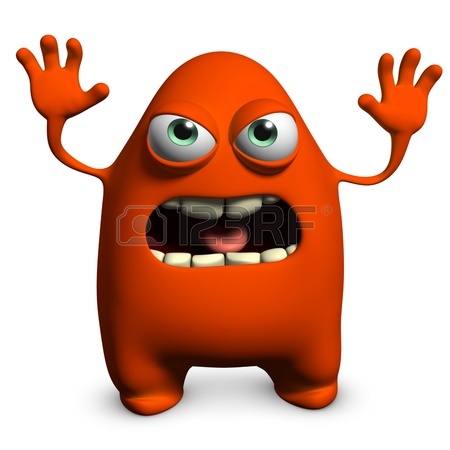 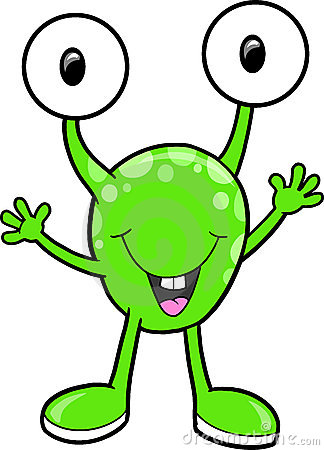 "Mimozemšťané žijí mezi námi, skrytí mezi obyčejnými občany. Někteří lidem škodí, jiní nám věnují své vynálezy. Vy jste Muži v černém, elitní agenti mezinárodní organizace, jejímž úkolem je chránit dobré mimozemšťany a zatknout ty zlé. Nasaďte si brýle, agenti, vaše mise začíná za čtrnáct dní!"Pozvánka na říjnovou skautskou výpravuAhoj bráško, zveme tě na oddílovou víkendovou výpravu do Rynárce u Pelhřimova, která se uskuteční 10. - 12. října. Důležité informace:Sraz je v pátek v 14.55 na vlakovém nádraží v Táboře.Návrat je v neděli v 13.30 tamtéž.S sebou: spacák, pláštěnku, přezůvky, 300 Kč, buřty na opékání, jídlo a pití na první den, tmavé sluneční brýle (máš-li), oblečení na víkend, KPZ, uzlovačku, sešit, tužku, kartáček, pastu.Podrobnosti: Budeme spát ve vytápěné zděné budově, ve spacáku na postelích. V pátek večer budeme opékat buřty - prosím přines si je. V neděli navštívíme Muzeum rekordů a kuriozit v Pelhřimově. Doplňující informace jsou na našich webových stránkách: http://karibu7.skauting.czDůležité: Prosíme rodiče, abyste nám co nejdříve nám dali vědět, zda se váš syn výpravy zúčastní, nezúčastní nebo zda dosud není rozhodnuto. Pomůže nám to znatelně s přípravou programu a nákupem jídla.Těší se na tebe,
Petr Hudeček - Profesor, +420 776 154 100, petrhudecek2010@gmail.com
Josef Petr
Martin Kolesnáč – Mikeš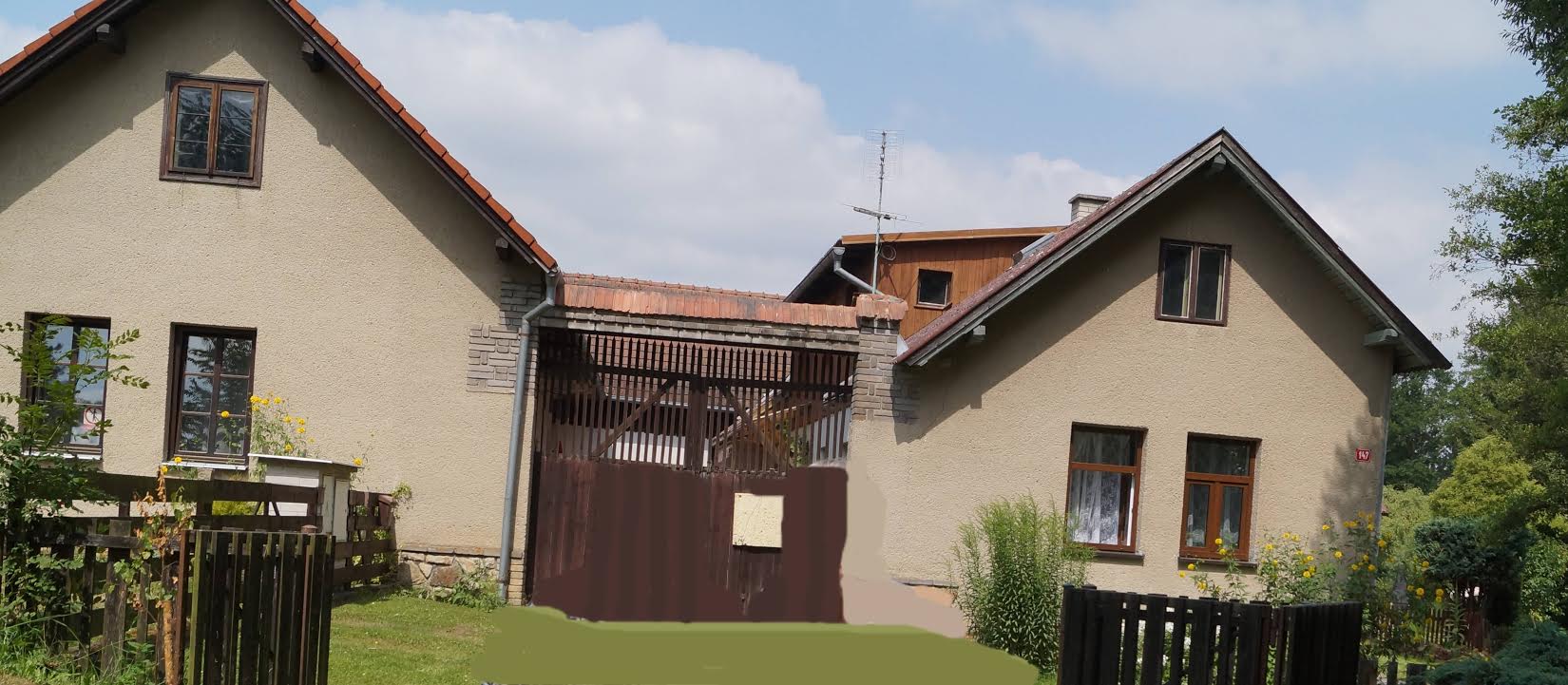 